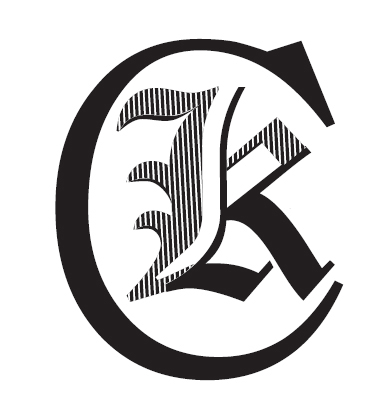 KLCK TERRÄNGEN 2014
VILLINGSBERG
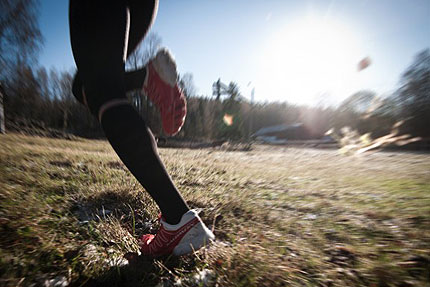 Lördagen den 4 Oktober kl. 11.05TERRÄNGLÖpning - Resultat8 km	Plac	Namn	Tid	Fart		1 (1/H)	Mikael Strussenfelt	34.23	4.18 min/km	2 (2/H)	Björn Robinson	34.56	4.22 min/km	3 (3/H)	Tomas Hägerström	35.15	4.24 min/km	4 (4/H)	Marcus Bock	36.13	4.32 min/km	5 (1/D)	Annika Svanberg	47.03	5.53 min/km	6 (2/D)	Natalie Nilsson	48.46	6.06 min/km	6 (5/H)	Tord Kemi	48.46	6.06 min/km			8 (3/D)		Signe Lind	59.31	7.26 min/km3 km	Plac	Namn	Tid	Fart		1 (1/P)	Leon Bock	18.36	6.12 min/km	2 (1/F)	Maja Bock	19.26	7.29 min/km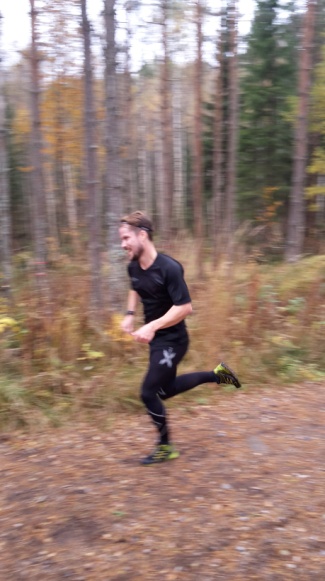 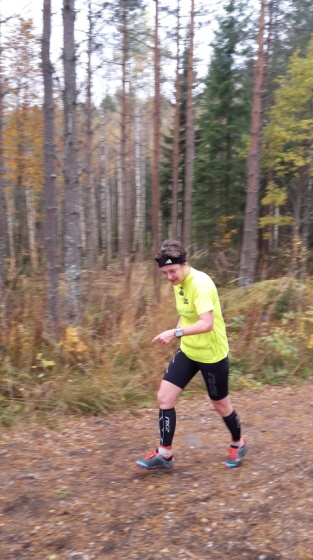 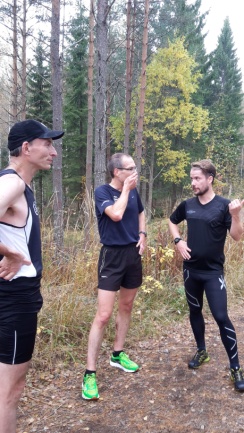 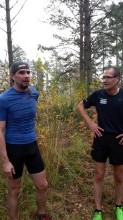 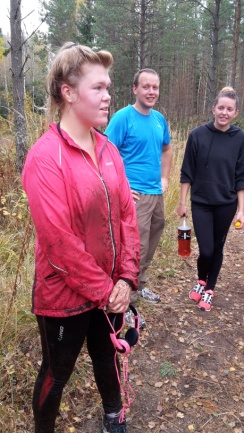 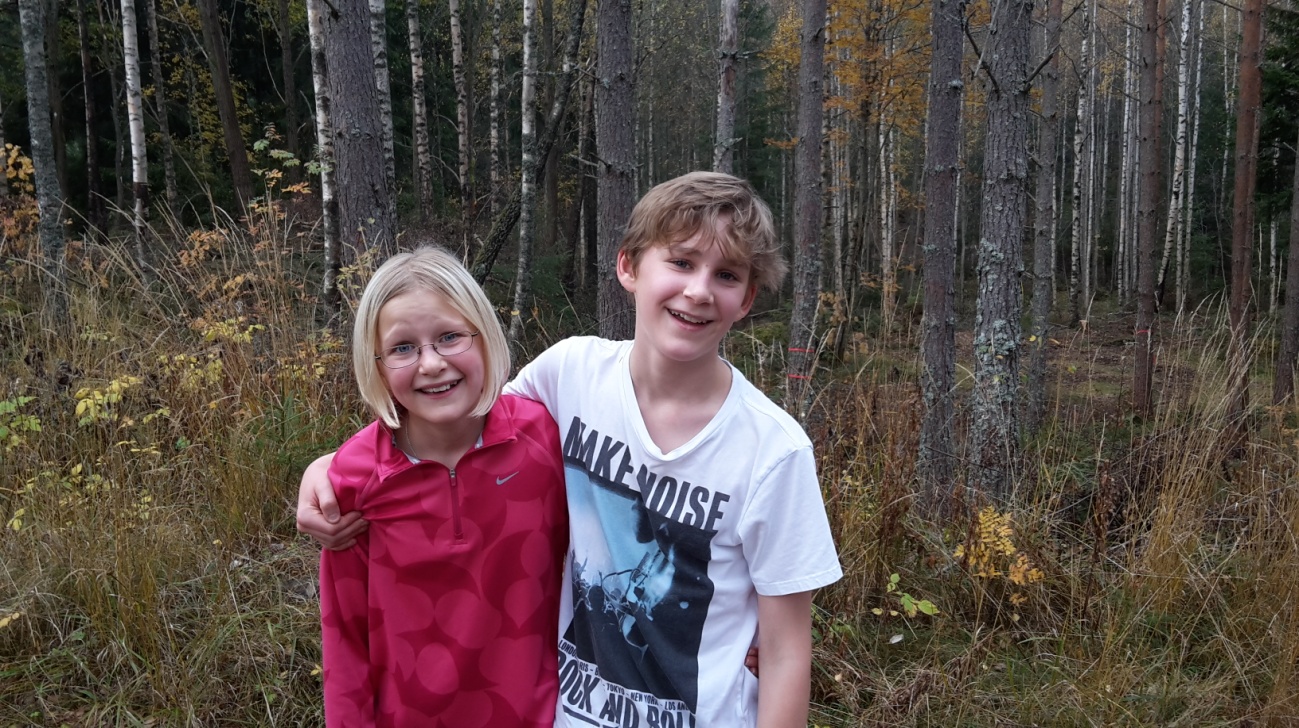 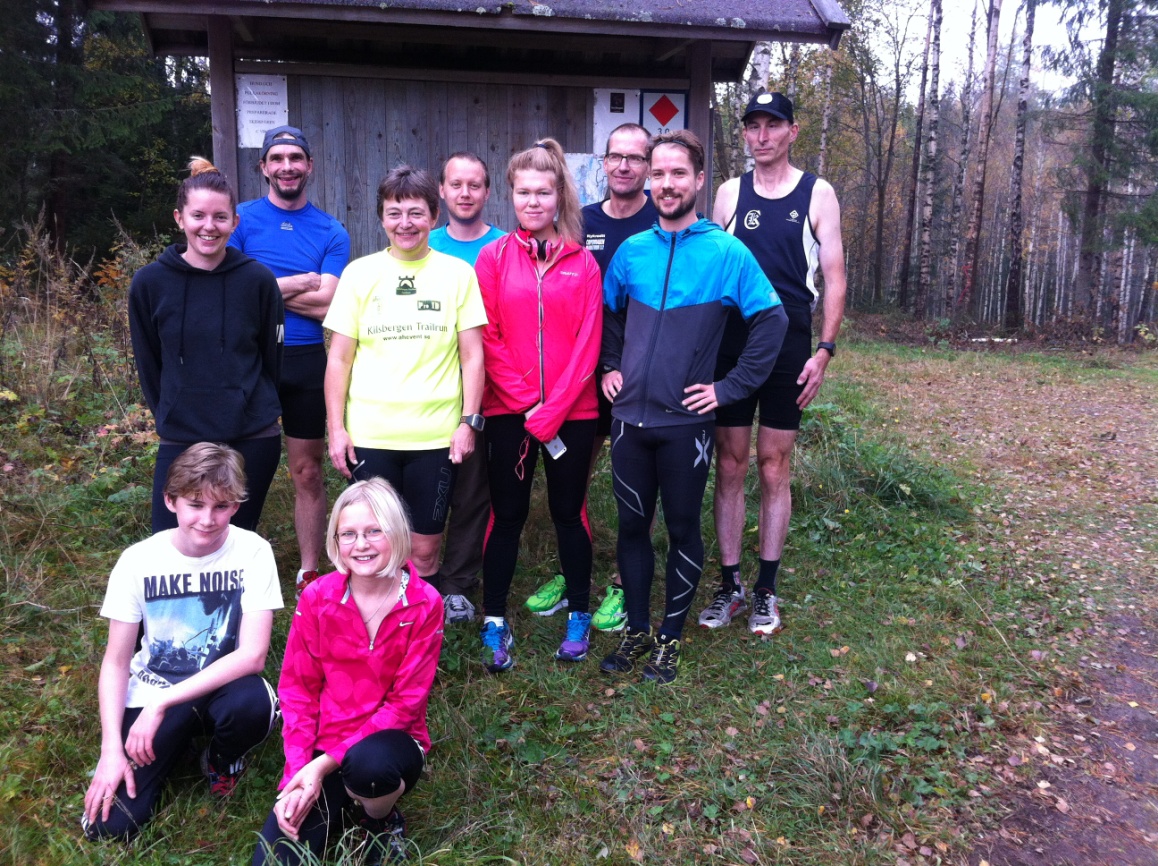 